North Devon Coast AONB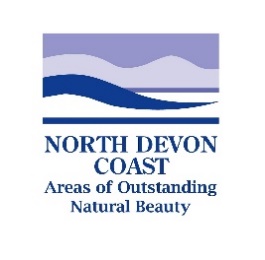 Sustainable Challenge Fund  Application FormALL PROJECTS MUST BE COMPLETED BY 16th JANUARY 2023Please Note: Handwritten forms are to be completed in BLOCK CAPITALS and    in black ink.Subsidy ControlPlease note the Subsidy Control guidance notes that accompany this formI confirm that our organisation has not received more than £276,000 Special Drawing Rights within any three-year period, and, if successful with this application, will not exceed this limit within three years of the end of any grant funding under this programme.Signature:				Printed name:					Date:		Position in organisation:Organisation name:					   DeclarationI certify that all the information provided in this application is true to the best of my knowledge and that the statement in the application form regarding State Aid Rules and ‘de minimis’ has been signed by an authorised signatory (i.e. Trustee, Director or office holder such as Chairman or Treasurer). I understand that any misleading statements, whether deliberate or accidental, could make the application invalid and therefore liable for the return of any money.Signature: 				Printed name:					Date:Please return this completed application form to: Laura Carolan, North Devon Coast AONB, Taw View, North Walk, Barnstaple, Devon EX31 1EE. Or Email to: aonb@devon.gov.uk The North Devon Coast AONB Sustainable Development Fund is delivered locally by the North Devon AONB team and funded by Defra. 			
(Version: 2022 v2)1. Project title (a short working name that describes your project)Office use only2. Your Details2. Your DetailsName: Position: Organisation Name and Status – CIC, Charity, companyAddress:Address:Website:Website:Email Address:Email Address:Contact Number:Alternative Contact - Name:Number:3a. Project description: a brief outline of the project and what you would like to spend the grant on.  What is new or innovative? What legacy will the project leave? Any other information that would support your application? (Word limit 300)3b. Who owns the land/building where the project will take place (if applicable)?4. a) Outline your project timetable and direct and countable results (outputs) of your project. b) What Coronavirus restrictions may affect your project and how will you address this?c) How will you make people aware of the project, the grant and the North Devon Coast Areas of Outstanding Natural Beauty? (e.g. press, social media, web, presentations etc.)4. a) Outline your project timetable and direct and countable results (outputs) of your project. b) What Coronavirus restrictions may affect your project and how will you address this?c) How will you make people aware of the project, the grant and the North Devon Coast Areas of Outstanding Natural Beauty? (e.g. press, social media, web, presentations etc.)4. a) Outline your project timetable and direct and countable results (outputs) of your project. b) What Coronavirus restrictions may affect your project and how will you address this?c) How will you make people aware of the project, the grant and the North Devon Coast Areas of Outstanding Natural Beauty? (e.g. press, social media, web, presentations etc.)5. Project checklist against Management Plan and Fund priorities - Your application will score more if it delivers an action from the North Devon Coast AONB Management Strategy and Delivery Plan (See Guidance Notes and Delivery Plan in the ‘Resources’ section of our grants page). Explain how you meet at least 1 and up to 5 of the following list:5. Project checklist against Management Plan and Fund priorities - Your application will score more if it delivers an action from the North Devon Coast AONB Management Strategy and Delivery Plan (See Guidance Notes and Delivery Plan in the ‘Resources’ section of our grants page). Explain how you meet at least 1 and up to 5 of the following list:5. Project checklist against Management Plan and Fund priorities - Your application will score more if it delivers an action from the North Devon Coast AONB Management Strategy and Delivery Plan (See Guidance Notes and Delivery Plan in the ‘Resources’ section of our grants page). Explain how you meet at least 1 and up to 5 of the following list:WILL YOUR PROJECT?Which policies/actions from AONB Plans and how?Maintain and enhance the North Devon Coast AONBs special landscape and features?Maintain and enhance the North Devon Coast AONB’s wild plants and animals?Involve local people or visitors in volunteering, decision making, engaging with and / or understanding the AONB?Promote sustainable management of natural resources or adapt to climate change? Ensure sustainable access to the AONB for the benefit of the health and wellbeing of local people and visitors?Conserve, enhance and understand the historic and cultural features of the AONB?Support sustainable tourism, farming and economic activity that contributes to and benefits from the AONB’s natural assets?     6. Please estimate the cost of your project, broken down into the following:6. Please estimate the cost of your project, broken down into the following:6. Please estimate the cost of your project, broken down into the following:6. Please estimate the cost of your project, broken down into the following:In CashIn Kind(See guidance)TotalTime Spent on Project:- donated/ in-kind time (including project management/admin)- paid for work – staff/contractors (please specify)£££Purchase of goods or equipment – please list:£££Other costs (please state what they are)£££Total£££7. Sources of funding broken down into the following:7. Sources of funding broken down into the following:7. Sources of funding broken down into the following:7. Sources of funding broken down into the following:Name of OrganisationCashIn-KindTotal(Who is making the contribution to the project?)Financial contributionDonation of equipment or volunteer hoursTotal value of cash and in-kind donationsYou or your organisation£££Other organisations (list)£££Funding requested from the AONB £££Total (should match the totals in question 6)£££8a. What partners/organisations are helping with your project (please attach any letters/emails of support) and what evidence do you have of a demand or need for your project? (i.e. reports, surveys, local petitions etc.)    8a. What partners/organisations are helping with your project (please attach any letters/emails of support) and what evidence do you have of a demand or need for your project? (i.e. reports, surveys, local petitions etc.)    8a. What partners/organisations are helping with your project (please attach any letters/emails of support) and what evidence do you have of a demand or need for your project? (i.e. reports, surveys, local petitions etc.)    8a. What partners/organisations are helping with your project (please attach any letters/emails of support) and what evidence do you have of a demand or need for your project? (i.e. reports, surveys, local petitions etc.)    8b. What other funding has been explored? (please indicate the status of all other funding bids 8b. What other funding has been explored? (please indicate the status of all other funding bids 8b. What other funding has been explored? (please indicate the status of all other funding bids 8b. What other funding has been explored? (please indicate the status of all other funding bids SourceHow much?Date decision expected?Funding confirmed?£££The North Devon Coast AONB is required to report to Defra on any potential subsidy provided to farmers or to enterprises that may confer an economic advantage that is not available on market terms. Please answer the following questions:9. Has your business or organisation received any public funding where Subsidy Control measures apply? If yes, please state how much and when the funding was received (Allowance is up to approximately £276,000 of Special Drawing Rights over any given three-year period).10.  Is your organisation in any of the following sectors?10.  Is your organisation in any of the following sectors?AgricultureFisheriesForestryYES / NOYES / NOYES / NO